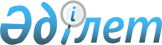 Түркістан облысы Түркістан қаласының шекарасын өзгерту туралыҚазақстан Республикасы Үкіметінің 2023 жылғы 14 шiлдедегi № 578 қаулысы.
      "Қазақстан Республикасының әкімшілік-аумақтық құрылысы туралы" Қазақстан Республикасының Заңы 11-бабының 2) тармақшасына сәйкес Қазақстан Республикасының Үкіметі ҚАУЛЫ ЕТЕДІ:
      1. Осы қаулыға қосымшаға сәйкес жалпы ауданы 4831,86 гектар Сауран ауданының жерлерін қосу және жалпы ауданы 4716,29 гектар Түркістан қаласының жерлерін Сауран ауданының шекарасына (шегіне) қосу арқылы Түркістан облысы Түркістан қаласының шекарасын (шегін) өзгерту туралы Түркістан облыстық мәслихатының 2023 жылғы 28 сәуірдегі № 2/14-VІIІ бірлескен шешіміне және "Түркістан облысы Түркістан қаласының және Сауран ауданының шекараларын өзгерту және белгілеу туралы" Түркістан облысы әкімдігінің 2023 жылғы 2 мамырдағы № 79 қаулысына келісім берілсін.
      2. Осы қаулы алғашқы ресми жарияланған күнінен кейін күнтізбелік он күн өткен соң қолданысқа енгізіледі. Түркістан облысы Түркістан қаласының шекарасына қосылатын жерлер бөлігінің экспликациясы
					© 2012. Қазақстан Республикасы Әділет министрлігінің «Қазақстан Республикасының Заңнама және құқықтық ақпарат институты» ШЖҚ РМК
				
      Қазақстан РеспубликасыныңПремьер-Министрі 

Ә. Смайылов
Қазақстан Республикасы
Үкіметінің
2023 жылғы 14 шілдедегі
№ 578 қаулысына
қосымша
Р/с №
Ауданның атауы
Жалпы жер ауданы (гектар)
оның ішінде:
оның ішінде:
оның ішінде:
оның ішінде:
оның ішінде:
оның ішінде:
оның ішінде:
Р/с №
Ауданның атауы
Жалпы жер ауданы (гектар)
ауыл шаруашылығы мақсатындағы жерлер (гектар)
елді мекендер жерлері (гектар)
өнеркәсіп, көлік, байланыс, ғарыш қызметі, қорғаныс, ұлттық қауіпсіздік мұқтаждығына және өзге де ауыл шаруашылығы мақсатына арналмаған жерлер (гектар)
ерекше қорғалатын табиғи аумақтардың жерлері, сауықтыру, рекреациялық және тарихи-мәдени мақсаттағы жерлер (гектар)
орман қорының жерлері (гектар)
су қорының жерлері (гектар)
босалқы жерлер (гектар)
1
2
3
4
5
6
7
8
9
10
1
Түркістан қаласының шекарасына (шегіне) берілетін Сауран ауданы жерінің жалпы ауданы
4831,86
4831,86
-
-
-
-
-
-
2
Сауран ауданының шекарасына (шегіне) берілетін Түркістан қаласы жерінің жалпы ауданы
4716,29
2598,0
2088,29
20
-
-
10
-